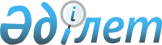 О внесении изменений и дополнений в приказ Министра индустрии и инфраструктурного развития Республики Казахстан от 30 сентября 2021 года № 518 "Об утверждении Правил маркировки и прослеживаемости обувных товаров"Приказ Министра промышленности и строительства Республики Казахстан от 13 февраля 2024 года № 51. Зарегистрирован в Министерстве юстиции Республики Казахстан 15 февраля 2024 года № 33998
      ПРИКАЗЫВАЮ:
      1. Внести в приказ Министра индустрии и инфраструктурного развития Республики Казахстан от 30 сентября 2021 года № 518 "Об утверждении Правил маркировки и прослеживаемости обувных товаров" (зарегистрирован в Реестре государственной регистрации нормативных правовых актов за № 24624) следующие изменения и дополнения:
      В Правилах маркировки и прослеживаемости обувных товаров, утвержденных указанным приказом:
      пункт 2 дополнить подпунктом 4-1) следующего содержания:
      "4-1) уведомление о вывозе обувных товаров – электронный документ, формируемый для целей передачи сведений об экспорте товаров в ИС МПТ путем сканирования, ручного ввода или загрузки из файла сведений о кодах идентификации в личном кабинете ИС МПТ и (или) посредством передачи таких сведений с использованием интерфейса электронного взаимодействия;";
      пункт 3 изложить в следующей редакции:
      "3. Ввод в оборот обувных товаров осуществляется посредством нанесения на них средств идентификации и передачи в ИС МПТ сведений о маркировке обувных товаров средствами идентификации, их обороте и выводе из оборота на территории Республики Казахстан.
      Не допускается оборот и вывод из оборота остатков обувных товаров, не маркированных средствами идентификации.
      Маркировка остатков обувных товаров, реализуемых (продаваемых) на территории Республики Казахстан осуществляется до 1 июня 2024 года.";
      пункт 5 изложить в следующей редакции:
      "5. Производители осуществляют маркировку обувных товаров, произведенных на территории Республики Казахстан, средствами идентификации до первичной возмездной или безвозмездной передачи товара новому собственнику или иному лицу.
      Импортер обеспечивает маркировку обувных товаров, произведенных за пределами территории Республики Казахстан, до ввоза на территорию Республики Казахстан или до помещения обувных товаров под таможенные процедуры выпуска для внутреннего потребления или реимпорта. Разрешается до 1 июня 2024 года маркировка товаров после их помещения под процедуру выпуска для внутреннего потребления или реимпорта в собственных складских помещениях импортера.
      Комиссионер обеспечивает маркировку обувных товаров, принимаемых на реализацию от физических лиц в рамках договоров комиссии, заключенных в соответствии с главой 43 Гражданского кодекса Республики Казахстан (Особенная часть).
      В случае утраты или повреждения средств идентификации обувных товаров участник оборота обувных товаров обеспечивает маркировку ранее маркированных обувных товаров (перемаркировку), поставляемых (реализуемых) в рамках сделок купли-продажи, в том числе предлагаемых к реализации (продаже) после их возврата потребителем, а также в рамках договоров комиссии/поручения, заключенных в соответствии с главами 41 и 43 Гражданского кодекса Республики Казахстан (Особенная часть).";
      пункт 28 изложить в следующей редакции:
      "28. Нанесение средств идентификации на обувные товары или на потребительские упаковки обувных товаров либо на товарные ярлыки обувных товаров в случаях производства, оборота и возврата обувных товаров на территории Республики Казахстан осуществляется в местах производства или хранения таких товаров, а в случае ввоза - до фактического пересечения государственной границы Республики Казахстан, до помещения под таможенные процедуры выпуска для внутреннего потребления или реимпорта. Разрешается до 1 июня 2024 года нанесение средств идентификации на обувные товары, или на потребительские упаковки обувных товаров, или на товарные ярлыки обувных товаров после помещения обувных товаров под процедуру выпуска для внутреннего потребления или реимпорта в собственных складских помещениях импортера.";
      пункт 54-1 изложить в следующей редакции:
      "54-1. До фактического трансграничного перемещения маркированных товаров с территории Республики Казахстан на территорию государства-члена ЕАЭС, участник оборота товаров, отправляющий товар из Республики Казахстан, подает в ИС МПТ уведомление о вывозе обувных товаров с указанием сведений о себе, резиденте государства-члена ЕАЭС, получающим товар, а также о товарах и кодах маркировки по форме согласно приложению 9 к настоящим Правилам.";
      приложение 1 к указанным Правилам изложить в новой редакции согласно приложению 1 к настоящему приказу;
      приложение 2 к указанным Правилам изложить в новой редакции согласно приложению 2 к настоящему приказу;
      приложение 3 к указанным Правилам изложить в новой редакции согласно приложению 3 к настоящему приказу;
      приложение 4 к указанным Правилам изложить в новой редакции согласно приложению 4 к настоящему приказу;
      приложение 5 к указанным Правилам изложить в новой редакции согласно приложению 5 к настоящему приказу;
      приложение 6 к указанным Правилам изложить в новой редакции согласно приложению 6 к настоящему приказу;
      приложение 7 к указанным Правилам изложить в новой редакции согласно приложению 7 к настоящему приказу;
      приложение 8 к указанным Правилам изложить в новой редакции согласно приложению 8 к настоящему приказу;
      дополнить приложением 9 к указанным Правилам согласно приложению 9 к настоящему приказу.
      2. Комитету промышленности Министерства промышленности и строительства Республики Казахстан в установленном законодательством порядке обеспечить:
      1) государственную регистрацию настоящего приказа в Министерстве юстиции Республики Казахстан;
      2) размещение настоящего приказа на интернет-ресурсе Министерства промышленности и строительства Республики Казахстан.
      3. Контроль за исполнением настоящего приказа возложить на курирующего вице-министра промышленности и строительства Республики Казахстан.
      4. Настоящий приказ вводится в действие по истечении десяти календарных дней после дня его первого официального опубликования.
      "СОГЛАСОВАН"Министерство финансовРеспублики Казахстан
      "СОГЛАСОВАН"Министерство торговли и интеграцииРеспублики Казахстан
      "СОГЛАСОВАН"Министерство национальной экономикиРеспублики Казахстан Запрос на получение кодов маркировки
      1. ИИН индивидуального предпринимателя/БИН организации___________________________________________________________
      2. Общие данные:Способ выпуска товара в оборот _______________________________Страна производства товара___________________________________
      3. Список продукции для маркировки:__________________________
      Примечание:1 - в одном запросе указывается не более 10 кодов товара;2 - может принимать значения: самостоятельно/ Оператором;3 - указывается при значении Способа генерации индивидуальных серийных номеров равно "Самостоятельно". Сведения об эмиссии кодов маркировки
      1. ИИН индивидуального предпринимателя / БИН организации_______________________________________________________
      2. По заказу предоставляются коды маркировки: Информация об агрегировании упаковок
      ИИН индивидуального предпринимателя/БИН организации____________________________________________________
      1. Данные агрегата: Сведения о ввозе товаров в Республику Казахстан с территорий
государств – членов Евразийского экономического союза №____ от________
      1. ИИН/БИН получателя ____________________________________
      2. Идентификационный номер отправителя (или аналог в стране отправителя)__________________________________________________________
      3. Наименование отправителя ________________________________
      4. Государство-член Евразийского экономического союза, с территориикоторого осуществляется ввоз товаров _________________________
      5. Сведения о документе, подтверждающем соответствие товара условиямтехнических регламентов Евразийского экономического союза"О безопасности продукции легкой промышленности", утвержденныйРешением Комиссии таможенного союза от 9 декабря 2011 года № 876 и"О безопасности продукции, предназначенной для детей и подростков",утвержденный Решением Комиссии таможенного союза от 23 сентября 2011 года№ 797 (дата регистрации и регистрационный номер) _____________
      6. Дата и номер первичного документа - о ввозе* ________________
      7. Информация о товарах:
      8. Информация об итогах:
      Документ подписан электронной цифровой подписью________________________________________________Примечание:* - указывается при вводе сведений по выписанным и переданным ранеена бумажном носителе сведениям о ввозе обувных товаров. Сведения о ввозе товаров в Республику Казахстан с территорий государств,
не являющихся членами Евразийского экономического союза № ____ от ________
      1. ИИН/БИН получателя _________________________________
      2. Реквизиты Декларации на товары:Номер и дата (графа "А") ________________________________
      3. Сведения о документе, подтверждающем соответствие товаров условиямтехнических регламентов Евразийского экономического союза"О безопасности продукции легкой промышленности", утвержденныйРешением Комиссии таможенного союза от 9 декабря 2011 года № 876и "О безопасности продукции, предназначенной для детей и подростков",утвержденный Решением Комиссии таможенного союза от 23 сентября 2011 года№ 797 (дата регистрации и регистрационный номер) _______________
      4. Дата и номер первичного документа – о ввозе* __________________
      5. Информация о товарах:
      Документ подписан электронной цифровой подписью _________________Примечание:* - указывается при вводе сведений по выписанным и переданным ранеена бумажном носителе сведениям о ввозе обувных товаров. Акт приема/передачи №____ от ______
      1. ИИН/БИН отправителя ___________________________
      2. ИИН/БИН получателя ____________________________
      3. Дата и номер первичного документа- Акта приема/передачи* № _____ от _______ года
      4. Информация о товарах:
      5. Информация об итогах:
      Документ подписан электронной цифровой подписью _____________Примечание:* - указывается при вводе сведений по Акту приема/передачи, выписанного ранее на бумажном носителе; Информация о выводе из оборота
      1. ИИН индивидуального предпринимателя/БИН организации_____________________________________________________
      2. Причина выбытия: ___________________________________
      3. Документ - основание № _________от_______
      4. Сведения о выбывшей продукции:
      Документ подписан электронной цифровой подписью __________________ Информация о вводе в оборот
      1. ИИН индивидуального предпринимателя/БИН организации_____________________________________________________
      2. Документ основания № от года
      3. Причина повторного ввода товара в оборот
      4. Сведения о восстанавливаемых в обороте товарах:
      Документ подписан электронной цифровой подписью __________________ Уведомление о вывозе обувных товаров №____ от _______
      1. Общая информация:
      1.1. Организация (индивидуальный предприниматель) - отправитель
      1.2. ИИН / БИН отправителя
      1.3. ИИН / БИН получателя (или его аналог)
      1.4. Наименование получателя
      2. Страна получателя
      3. Дата и номер первичного документа – №___ от_______
      4. Дата фактической отгрузки
      5. Информация о товарах:
      Документ подписан электронной цифровой подписью _____________
					© 2012. РГП на ПХВ «Институт законодательства и правовой информации Республики Казахстан» Министерства юстиции Республики Казахстан
				
      Министр промышленностии строительстваРеспублики Казахстан

К. Шарлапаев
Приложение 1 к приказу
Министра промышленности
и строительства
Республики Казахстан
от 13 февраля 2024 года № 51Приложение 1
 к Правилам маркировки
и прослеживаемости
обувных товаровформа
№
Код товара1
Количество кодов маркировки
Способ генерации индивидуальных серийных номеров2
Массив индивидуальных серийных номеров3
1
2
3
4
5Приложение 2 к приказуПриложение 2
 к Правилам маркировки
и прослеживаемости
обувных товаровформа
№
Код товара
Массив кодов маркировки
1
2
3Приложение 3 к приказуПриложение 3
 к Правилам маркировки
и прослеживаемости
обувных товаровформа
Данные агрегата
Данные агрегата
Данные агрегата
Данные агрегата
Массив агрегированных кодов маркировки
Массив агрегированных кодов маркировки
№
Идентификационный код единицы агрегации
Емкость упаковки
Фактическое количество штук в единице агрегации
№
Код идентификации
1 
2
3
4
5
6Приложение 4 к приказуПриложение 4
к Правилам маркировки
и прослеживаемости
обувных товаровформа
№
Код идентификации товара
1
2
Код товара
Количество потребительских упаковок по коду товара
1
2Приложение 5 к приказуПриложение 5
 к Правилам маркировки
и прослеживаемости
обувных товаровформа
№п/п
Код товарной номенклатуры внешнеэкономической деятельности Евразийского экономического союза
Код идентификации товара
1
2
3Приложение 6 к приказуПриложение 6
 к Правилам маркировки
и прослеживаемости
обувных товаровформа
№
Код идентификации товара
1
2
Код товара
Количество потребительских упаковок по коду товара
1
2Приложение 7 к приказуПриложение 7
 к Правилам маркировки
и прослеживаемости
обувных товаровформа
№
Код идентификации товара
1
2Приложение 8 к приказуПриложение 8
к Правилам маркировки
и прослеживаемости
обувных товаровформа
№
Код идентификации товара
1
2Приложение 9 к приказуПриложение 9
к Правилам маркировки
и прослеживаемости
обувных товаровформа
№
Код идентификации товара
1
2